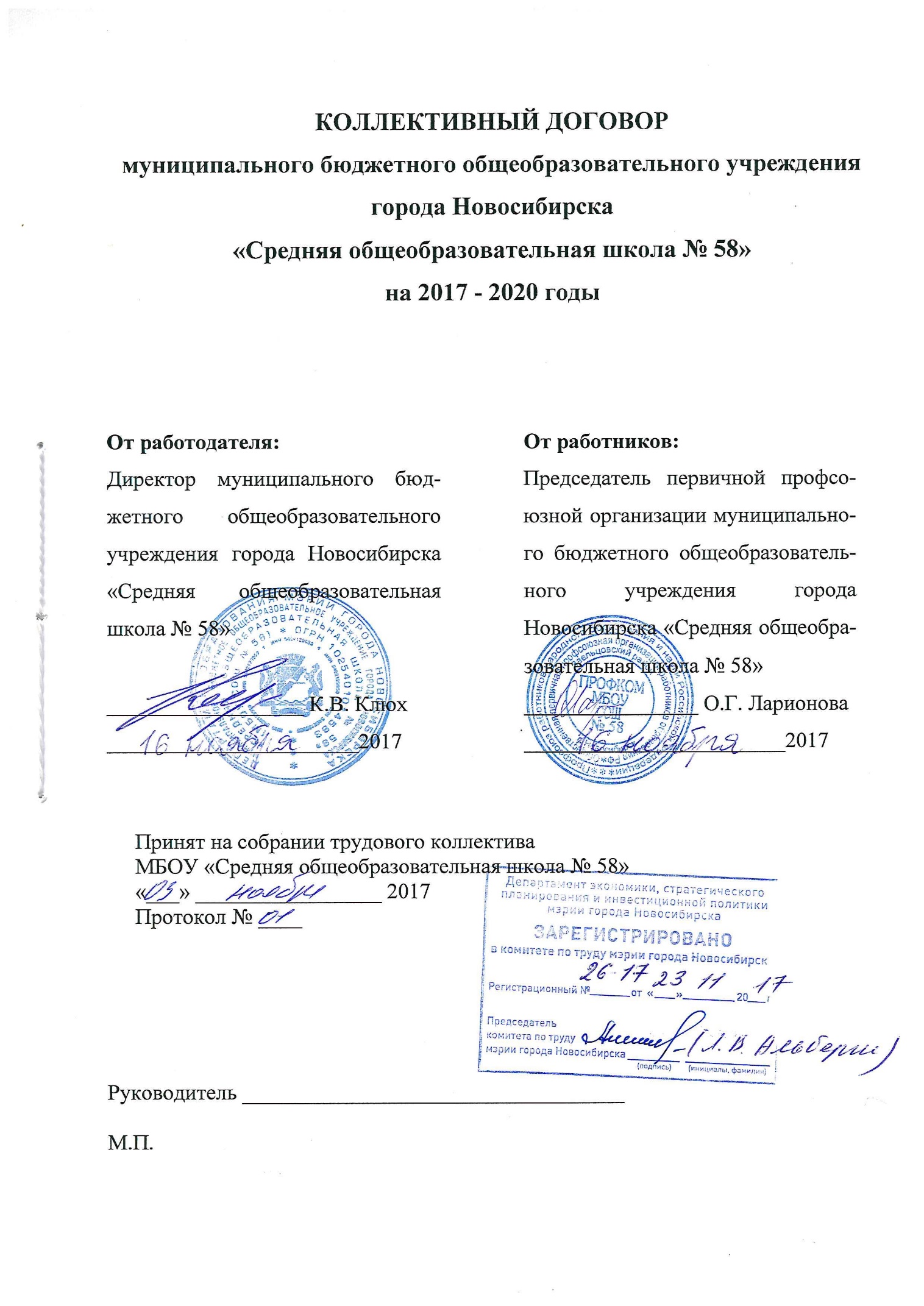 КОЛЛЕКТИВНЫЙ ДОГОВОРмуниципального бюджетного общеобразовательного учреждениягорода Новосибирска«Средняя общеобразовательная школа № 58»на 2017 - 2020 годыПринят на собрании трудового коллектива МБОУ «Средняя общеобразовательная школа № 58»«___» _________________ 2017Протокол № ____ Руководитель ___________________________________М.П.I. ОБЩИЕ ПОЛОЖЕНИЯ1.1.Настоящий коллективный договор заключен между работодателем и работниками в лице их представителей и является правовым актом, регулирующим социально-трудовые отношения в муниципальном бюджетном общеобразовательном учреждении города Новосибирска «Средняя общеобразовательная школа № 58».1.2.Основой для заключения коллективного договора являются:Трудовой кодекс Российской Федерации (далее – ТК РФ);Федеральный закон от 12 января 1996 г. № 10-ФЗ «О профессиональных союзах, их правах и гарантиях деятельности»;Федеральный закон от 29 декабря 2012 г. 273-ФЗ «Об образовании в Российской Федерации»;Закон Новосибирской области от 19 декабря 1997 г. N 89-ОЗ "О социальном партнерстве в Новосибирской области";Соглашению в сфере труда по муниципальным учреждениям, подведомственным Главному управлению образования мэрии города Новосибирска, на 2015 – 2017 годы.1.3.Коллективный договор заключен с целью определения взаимных обязательств работников и работодателя по защите социально-трудовых прав и профессиональных интересов работников школы и установлению дополнительных социально-экономических, правовых и профессиональных гарантий, льгот и преимуществ для работников, а также по созданию более благоприятных условий труда по сравнению с трудовым законодательством, иными актами, содержащими нормы трудового права, соглашениями. Сторонами коллективного договора являются: работодатель в лице его представителя – директора школы Клюх К.В. (далее – работодатель);работники школы в лице их представителя – первичной профсоюзной организации в лице председателя первичной профсоюзной организации (далее – выборный орган первичной профсоюзной организации) Ларионовой О.Г.1.4. Действие настоящего коллективного договора распространяется на всех работников образовательной организации, в том числе заключивших трудовой договор о работе по совместительству.1.5.Работодатель обязан ознакомить под роспись с текстом коллективного договора всех работников образовательной организации в течение 14 дней после его подписания.1.6.Коллективный договор сохраняет свое действие в случае изменения наименования школы, реорганизации в форме преобразования, а также расторжения трудового договора с руководителем школы.1.7.При реорганизации (слиянии, присоединении, разделении, выделении) школы коллективный договор сохраняет свое действие в течение всего срока реорганизации.1.8.При смене формы собственности школы коллективный договор сохраняет свое действие в течение трех месяцев со дня перехода прав собственности.Любая из сторон имеет право направить другой стороне предложение о заключении нового коллективного договора или о продлении действующего на срок до трех лет, которое осуществляется в порядке, аналогичном порядку внесения изменений и дополнений в коллективный договор.1.9.При ликвидации школы коллективный договор сохраняет свое действие в течение всего срока проведения ликвидации.1.10.Стороны договорились, что изменения и дополнения в коллективный договор в течение срока его действия могут вноситься по совместному решению представителями сторон без созыва общего собрания (конференции) работников в порядке, установленном Трудовым кодексом РФ для его заключения. Вносимые изменения и дополнения в текст коллективного договора не могут ухудшать положение работников по сравнению с законодательством Российской Федерации и условиями вышеуказанных отраслевых соглашений.1.11.Контроль за ходом выполнения коллективного договора осуществляется сторонами коллективного договора в лице их представителей, соответствующими органами по труду.1.12.Стороны коллективного договора обязуются проводить обсуждение итогов выполнения коллективного договора на общем собрании работников в третью среду   декабря.1.13.Локальные нормативные акты образовательной организации, содержащие нормы трудового права, принимаются по согласованию с выборным органом первичной профсоюзной организации.1.14.Работодатель обязуется обеспечивать гласность содержания и выполнения условий коллективного договора.1.15.В течение срока действия коллективного договора ни одна из сторон не вправе прекратить в одностороннем порядке выполнение принятых на себя обязательств.1.16.Настоящий коллективный договор вступает в силу с момента его подписания сторонами и действует 3 года.II. ГАРАНТИИ ПРИ ЗАКЛЮЧЕНИИ, изменении И РАСТОРЖЕНИИ ТРУДОВОГО ДОГОВОРа2.Стороны договорились, что:2.1.Работодатель не вправе требовать от работника выполнения работы, не обусловленной трудовым договором, условия трудового договора не могут ухудшать положение работника по сравнению с действующим трудовым законодательством. 2.2.Работодатель обязуется:2.2.1.Заключать трудовой договор с работником в письменной форме в двух экземплярах, каждый из которых подписывается работодателем и работником, один экземпляр под роспись передать работнику в день заключения.2.2.2.До подписания трудового договора знакомить работников под роспись с настоящим коллективным договором, уставом школы, правилами внутреннего трудового распорядка, иными локальными нормативными актами, непосредственно связанными с их трудовой деятельностью, а также знакомить работников под роспись с принимаемыми впоследствии локальными нормативными актами, непосредственно связанными с их трудовой деятельностью.2.2.3.В трудовой договор включать обязательные условия, указанные в статье 57 ТК РФ и иных статьях Трудового кодекса РФ.2.2.4.При включении в трудовой договор дополнительных условий не допускать ухудшения положения работника по сравнению с условиями, установленными трудовым законодательством и иными нормативными правовыми актами, содержащими нормы трудового права, соглашениями, локальными нормативными актами, настоящим коллективным договором.2.2.5.В трудовом договоре оговаривать объем учебной нагрузки педагогического работника, который может быть изменен только в соответствии с трудовым законодательством.2.2.6.Высвобождающуюся в связи с увольнением педагогических работников учебную нагрузку предлагать, прежде всего, тем педагогическим работникам, учебная нагрузка которых установлена в объеме менее нормы часов за ставку заработной платы.2.2.7.Заключать трудовой договор для выполнения трудовой функции, которая носит постоянный характер, на неопределенный срок. Срочный трудовой договор заключать только в случаях, предусмотренных статьей 59 ТК РФ.2.2.8.При приеме на работу педагогических работников, имеющих первую или высшую квалификационную категорию, а также ранее успешно прошедших аттестацию на соответствие занимаемой должности, после которой прошло не более трех лет, испытание при приеме на работу не устанавливается.2.2.9.Изменения сведений о сторонах в трудовом договоре оформлять в виде дополнения к трудовому договору об изменении сведений о стороне, которое является неотъемлемой частью заключенного между работником и работодателем трудового договора.2.2.10.Изменение определенных сторонами условий трудового договора, в том числе перевод на другую работу, производить только в соответствии с требованиями Трудового кодекса РФ.2.2.11.Изменение условий трудового договора оформляется путем заключения дополнительных соглашений к трудовому договору, являющихся неотъемлемой частью заключенного между работником и работодателем трудового договора.2.2.12.Временный перевод педагогического работника на другую работу в случаях, предусмотренных частью 3 статьи 72.2. ТК РФ, возможен только при наличии письменного согласия работника.2.2.13.Сообщать выборному органу первичной профсоюзной организации в письменной форме не позднее, чем за два месяца до начала проведения соответствующих мероприятий, о сокращении численности или штата работников и о возможном расторжении трудовых договоров с работниками в соответствии с пунктом 2 части 1 статьи 81 ТК РФ, при массовых увольнениях работников – также соответственно не позднее, чем за три месяца.2.2.14.Массовым является увольнение в следующих случаях:ликвидация школы с численностью работающих 15 и более человек;сокращение численности или штата работников школы в количестве 20 и более человек в течение 30 дней;2.2.15.Обеспечить преимущественное право на оставление на работе при сокращении штатов работников с более высокой производительностью труда и квалификацией. Кроме перечисленных в статье 179 ТК РФ при равной производительности и квалификации преимущественное право на оставление на работе имеют работники:- предпенсионного возраста (за два года до наступления общеустановленного пенсионного возраста);- проработавшие в школе свыше 10 лет;- одинокие родители, воспитывающие ребенка в возрасте до 16 лет или ребенок, которого проходит срочную военную службу;- родители, имеющие ребенка – инвалида в возрасте до 18 лет;- награжденные государственными и (или) ведомственными наградами в связи с педагогической деятельностью;- педагогические работники, приступившие к трудовой деятельности непосредственно после окончания образовательной организации высшего или профессионального образования и имеющие трудовой стаж менее одного года.2.2.16.Обеспечить работнику, увольняемому в связи с ликвидацией организации, сокращением численности или штата работников организации, право на время для поиска работы (4 часа в неделю) с сохранением среднего заработка.2.2.17.Расторжение трудового договора в соответствии с пунктами 2, 3 и 5 части первой статьи 81 ТК РФ с работником – членом Профсоюза по инициативе работодателя может быть произведено только с учетом мнения выборного органа первичной профсоюзной организации.2.2.18.С учетом мнения выборного органа первичной профсоюзной организации определять формы профессионального обучения по программам профессиональной подготовки, переподготовки, повышения квалификации или дополнительного профессионального образования по программам повышения квалификации и программам профессиональной переподготовки педагогических работников, перечень необходимых профессий и специальностей на каждый календарный год с учетом перспектив развития школы.2.2.19.Направлять педагогических работников на дополнительное профессиональное образование по профилю педагогической деятельности не реже чем один раз в три года (подпункт 2 пункта 5 статьи 47 Федерального закона от 29 декабря 2012 г. № 273-ФЗ «Об образовании в Российской Федерации», статьи 196 и 197 ТК РФ).2.2.20.В случае направления работника для профессионального обучения или  дополнительного профессионального образования сохранять за ним место работы (должность), среднюю заработную плату по основному месту работы и, если работник направляется для повышения квалификации в другую местность, оплачивать ему командировочные расходы (суточные, проезд к месту обучения и обратно, проживание) в порядке и размерах, предусмотренных для лиц, направляемых в служебные командировки в соответствии с документами, подтверждающими фактически произведенные расходы.2.2.21.Предоставлять гарантии и компенсации работникам, совмещающим работу с получением образования в порядке, предусмотренном главой 26 ТК РФ, в том числе работникам, уже имеющим профессиональное образование соответствующего уровня, и направленным на обучение работодателем.2.2.22.Содействовать работнику, желающему пройти профессиональное обучение по программам профессиональной подготовки, переподготовки, повышения квалификации или дополнительного профессионального образования по программам повышения квалификации и программам профессиональной переподготовки педагогических работников и приобрести другую профессию.2.2.23.Рассматривать все вопросы, связанные с изменением структуры образовательной организации, с участием выборного органа первичной профсоюзной организации.2.2.24.При принятии решений об увольнении работника в случае признания его по результатам аттестации несоответствующим занимаемой должности вследствие недостаточной квалификации принимать меры по переводу работника с его письменного согласия на другую имеющуюся у работодателя работу (как вакантную должность или работу, соответствующую квалификации работника, так и вакантную нижестоящую должность или нижеоплачиваемую работу), которую работник может выполнять с учетом его состояния здоровья (часть 3 статьи 81 ТК РФ).2.3.Выборный орган первичной профсоюзной организации обязуется осуществлять контроль за соблюдением работодателем трудового законодательства и иными нормативными правовыми актами, содержащими нормы трудового права, соглашениями, локальными нормативными актами, настоящим коллективным договором при заключении, изменении и расторжении трудовых договоров с работниками.III. рабочее время и время отдыха3.Стороны пришли к соглашению о том, что:3.1.В соответствии с требованиями трудового законодательства и иных нормативных правовых актов, содержащих нормы трудового права, а также соглашений, режим рабочего времени и времени отдыха работников образовательной организации определяется настоящим коллективным договором, правилами внутреннего трудового распорядка, иными локальными нормативными актами, трудовыми договорами, расписанием занятий, учебным планом, графиками работы (графиками сменности), согласованными с выборным органом первичной профсоюзной организации. 3.2.Для руководителя, заместителей руководителя, руководителей структурных подразделений, работников из числа административно- хозяйственного, учебно-вспомогательного и обслуживающего персонала школы устанавливается нормальная продолжительность рабочего времени, которая не может превышать 40 часов в неделю.Нормальная продолжительность рабочего времени работников школыв неделю не может превышать:для работников в возрасте до шестнадцати лет - 24 часов;для работников в возрасте от шестнадцати до восемнадцати лет - 35 часов;для работников, являющихся инвалидами I или II группы - 35 часов;для педагогических работников – 36 часов;для остальных работников – 40 часов.3.3.В режиме шестидневной рабочей недели с выходным днем в воскресенье работают работники, занимающие педагогические должности: за исключением «учитель начальных классов» (1 – 4 классов).3.4.По соглашению между работником и работодателем могут устанавливаться, как при приеме на работу, так и впоследствии, неполный рабочий день (смена) или неполная рабочая неделя.3.5.Работодатель устанавливает неполный рабочий день (смену) или неполную рабочую неделю по просьбе беременной женщины, одного из родителей (опекуна, попечителя), имеющего ребенка в возрасте до четырнадцати лет (ребенка-инвалида в возрасте до 18 лет), а также лица, осуществляющего уход за больным членом семьи в соответствии с медицинским заключением.3.6.Ненормированный рабочий день – особый режим работы, в соответствии с которым отдельные работники могут по распоряжению работодателя при необходимости эпизодически привлекаться к выполнению своих трудовых функций за пределами нормальный продолжительности рабочего времени.3.7.Перечень должностей работников работающих с ненормированным рабочим днем:Директор школы.3.8.Время отдыха – время, в течение которого работник свободен от исполнения трудовых обязанностей и которое он может использовать по своему усмотрению.3.9.Продолжительность еженедельного непрерывного отдыха не может быть менее 42 часов.3.10.Работа в выходные и нерабочие праздничные дни запрещается за исключением случаев, предусмотренных Трудовым кодексом РФ.Привлечение работников к работе в выходные и нерабочие праздничные дни производится с их письменного согласия в случае необходимости выполнения заранее непредвиденных работ, от срочного выполнения которых зависит в дальнейшем нормальная работа Учреждения.Привлечение работников к работе в выходные и нерабочие праздничные дни без их согласия допускается в следующих случаях:для предотвращения катастрофы, производственной аварии либо устранения последствий катастрофы, производственной аварии или стихийного бедствия;для предотвращения несчастных случаев, уничтожения или порчи имущества Работодателя, государственного или муниципального имущества;для выполнения работ, необходимость которых обусловлена введением чрезвычайного или военного положения, а также неотложных работ в условиях чрезвычайных обстоятельств, то есть в случае бедствия или угрозы бедствия (пожары, наводнения, голод, землетрясения, эпидемии или эпизоотии) и в иных случаях, ставящих под угрозу жизнь или нормальные жизненные условия всего населения или его части.3.11.В других случаях привлечение к работе в выходные и нерабочие праздничные дни допускается с письменного согласия работника и с учетом мнения выборного органа первичной профсоюзной организации.3.12.В нерабочие праздничные дни допускается производство работ, приостановка которых невозможна по производственно-техническим условиям, работ, вызываемых необходимостью обслуживания населения, а также неотложных ремонтных и погрузочно-разгрузочных работ.3.13.Привлечение к работе в выходные и нерабочие праздничные дни инвалидов, женщин, имеющих детей в возрасте до трех лет, допускается только при условии, если это не запрещено им по состоянию здоровья в соответствии с медицинским заключением, выданным в порядке, установленном федеральными законами и иными нормативными правовыми актами РФ. При этом инвалиды, женщины, имеющие детей в возрасте до трех лет, должны быть под роспись ознакомлены со своим правом отказаться от работы в выходной или нерабочий праздничный день.3.14.Привлечение работников к работе в выходные и нерабочие праздничные дни производится по письменному распоряжению работодателя.3.15.Работа в выходной и нерабочий праздничный день оплачивается в двойном размере.3.16.По желанию работника, работавшего в выходной или нерабочий праздничный день, ему может быть предоставлен другой день отдыха. В этом случае работа в выходной или нерабочий праздничный день оплачивается в одинарном размере, а день отдыха оплате не подлежит.3.17.Сверхурочная работа - работа, выполняемая работником по инициативе работодателя за пределами установленной для работника продолжительности рабочего времени: ежедневной работы (смены), а при суммированном учете рабочего времени - сверх нормального числа рабочих часов за учетный период.3.18.Привлечение к сверхурочной работе осуществляется по распоряжению работодателя с письменного согласия работника в соответствии со статьей 99 Трудового кодекса РФ.3.19.Сверхурочная работа оплачивается за первые два часа работы в полуторном размере, за последующие часы - в двойном размере. По желанию работника сверхурочная работа вместо повышенной оплаты может компенсироваться предоставлением дополнительного времени отдыха, но не менее времени, отработанного сверхурочно.3.20.Продолжительность сверхурочной работы не должна превышать для каждого работника 4 часов в течение двух дней подряд и 120 часов в год.3.21.Продолжительность работы (смены) в ночное время уравнивается с продолжительностью работы в дневное время по должностям:Сторож.3.22.Работникам предоставляются ежегодные оплачиваемые отпуска с сохранением места работы (должности) и среднего заработка в порядке очередности установленной графиком отпусков.3.23.График отпусков утверждается работодателем с учетом мнения выборного органа первичной профсоюзной организации не позднее, чем за две недели до наступления календарного года и обязателен для исполнения работодателем и работником.3.24.О времени начала отпуска работник должен быть извещен под роспись не позднее, чем за две недели до его начала.3.25.Продолжительность ежегодного основного оплачиваемого отпуска работникам исчисляется в соответствии с требованиями ст. 121 Трудового кодекса РФ с учетом категорий работников:педагогические –56 календарных дней, в соответствии с (ПП РФ от 01.10.2002г. №724),несовершеннолетние – 31 календарных дней,инвалиды – 30 календарных дней,остальные – 28 календарных дней. 3.26.Ежегодные оплачиваемые отпуска продляются работодателем с учетом пожелания работников:временной нетрудоспособности работника;исполнения работником во время ежегодного оплачиваемого отпуска государственных обязанностей, если для этого трудовым законодательством предусмотрено освобождение от работы;в других случаях, предусмотренных трудовым законодательством, локальными нормативными актами.3.27.Ежегодный оплачиваемый отпуск по письменному заявлению работника переносится на другой срок, если работнику своевременно не была произведена оплата за время этого отпуска, либо работник был предупрежден о времени начала отпуска позднее, чем за две недели до его начала.3.28.По соглашению между работником и работодателем ежегодный оплачиваемый отпуск может быть разделен на части. При этом одна из частей отпуска должна быть не менее 14 календарных дней.3.29.Отзыв работника из отпуска допускается только с его письменного согласия.3.30.Неиспользованная, в связи с отзывом, часть отпуска должна быть предоставлена по выбору работника в удобное для него время в течение текущего рабочего года или присоединена к отпуску за следующий рабочий год.3.31.Вне графика отпусков работнику предоставляется отпуск при предъявлении путевки на санаторно-курортное лечение и подаче письменного заявления.3.32.Работникам с ненормированным рабочим днем предоставляется ежегодный дополнительный оплачиваемый отпуск в соответствии с порядком установленным Постановлением Мэра г. Новосибирска от 20 июля 2015 г. N 4821 "Об утверждении порядка и условий предоставления ежегодного дополнительного оплачиваемого отпуска работникам с ненормированным рабочим днем в муниципальных организациях, финансируемых из бюджета города".3.33.Перечень должностей работников, в трудовых договорах которых устанавливается ненормированный рабочий день, по соглашению сторон:Директор школы – 4календарных дня.3.34.Работникам может быть предоставлен краткосрочный отпуск без сохранения заработной платы по семейным обстоятельствам.3.35.Работодатель обязан на основании письменного заявления работника предоставить отпуск без сохранения заработной платы:- работающим пенсионерам по старости (по возрасту) - до 14 календарных дней в году;- родителям и женам (мужьям) военнослужащих, погибших или умерших вследствие ранения, контузии или увечья, полученных при исполнении обязанностей военной службы, либо вследствие заболевания, связанного с прохождением военной службы, - до 14 календарных дней в году;- работающим инвалидам - до 60 календарных дней в году;- работникам в случаях рождения ребенка, регистрации брака, смерти близких родственников - до пяти календарных дней (ст.128 ТК РФ).3.36.По заявлению работника, имеющего двух и более детей в возрасте до 14 лет, работника, имеющего ребенка-инвалида в возрасте до 18 лет, одинокой матери, воспитывающей ребенка в возрасте до 14 лет, отцу, воспитывающему ребенка до 14 лет без матери, работодатель предоставляет дополнительный отпуск без сохранения заработной платы в удобное для них время продолжительностью до 14 календарных дней. Указанный отпуск по заявлению работника может быть присоединен к ежегодному отпуску или использован отдельно полностью либо по частям. Перенесение этого отпуска на следующий рабочий год не допускается (ст.263 ТК РФ).3.37.Каждый педагогический работник не реже чем через каждые 10 лет непрерывной преподавательской работы имеет право на длительный, сроком до одного года, отпуск.3.38.Работодатели осуществляют предоставление длительного отпуска педагогическим работникам в соответствии с Федеральным законом от 29.12.2012 № 273-ФЗ «Об образовании в Российской Федерации».3.39.Выборный орган первичной профсоюзной организации обязуется:3.39.1.Осуществлять контроль за соблюдением работодателем требований трудового законодательства и иных нормативных правовых актов, содержащих нормы трудового права, соглашений, локальных нормативных актов, настоящего коллективного договора по вопросам рабочего времени и времени отдыха работников.3.39.2.Предоставлять работодателю мотивированное мнение (согласование) при принятии локальных нормативных актов, регулирующих вопросы рабочего времени и времени отдыха работников, с соблюдением сроков и порядка, установленных статьей 372 ТК РФ.3.43.3.Вносить работодателю представления об устранении выявленных нарушений.IV. Оплата и нормирование труда4.1.Заработная плата выплачивается работникам за текущий месяц не реже чем каждые полмесяца в денежной форме. Днями выплаты заработной платы являются:25 число текущего месяца и 10 число следующего месяца.4.2.При выплате заработной платы работнику выдается расчетный листок за оплачиваемый период, с указанием:- составных частей заработной платы, причитающейся ему за соответствующий период;- размеров иных сумм, начисленных работнику, в том числе денежной компенсации за нарушение работодателем установленного срока соответственно выплаты заработной платы, оплаты отпуска, выплат при увольнении и (или) других выплат, причитающихся работнику;- размеров и оснований произведенных удержаний;- общей денежной суммы, подлежащей выплате.Форма расчетного листка утверждается работодателем с учетом мнения выборного органа первичной профсоюзной организации.4.3.Заработная плата исчисляется в соответствии с трудовым законодательством и включает в себя оклады (должностные оклады); доплаты и надбавки компенсационного характера, в том числе за работу во вредных и тяжелых условиях труда; за работу в условиях, отклоняющихся от нормальных (совмещении профессий (должностей), сверхурочной работе, работе в ночное время, выходные и нерабочие праздничные дни и при выполнении работ в других условиях, отклоняющихся от нормальных); иные выплаты компенсационного характера за работу, не входящую в должностные обязанности (классное руководство, проверка письменных работ, заведование учебным кабинетом и др.); выплаты стимулирующего характера.4.4.Оплата труда работников в ночное время (с 22 часов до 6 часов) производится в размере 35 процентов часовой тарифной ставки (части оклада (должностного оклада), рассчитанного за час работы) за каждый час работы в ночное время. 4.5.В случае задержки выплаты заработной платы на срок более 15 дней или выплаты заработной платы не в полном объеме, работник имеет право приостановить работу на весь период до выплаты задержанной суммы, известив об этом работодателя в письменной форме. При этом он не может быть подвергнут дисциплинарному взысканию.4.6.Работодатель обязан возместить работнику, вынужденно приостановившему работу в связи с задержкой выплаты заработной платы на срок более 15 дней, не полученный им заработок за весь период задержки, а также средний заработок за период приостановления им исполнения трудовых обязанностей.4.7.При нарушении установленного срока выплаты заработной платы, оплаты отпуска, выплат при увольнении и других выплат, причитающихся работнику, в том числе в случае приостановки работы, ему причитается денежная компенсация в размере 1/150 ставки рефинансирования ЦБ РФ от невыплаченных в срок сумм за каждый день задержки, начиная со следующего дня после установленного срока выплаты заработной платы по день фактического расчета включительно.4.8. Изменение условий оплаты труда, предусмотренных трудовым договором, осуществляется при наличии следующих оснований:при получении образования или восстановлении документов об образовании – со дня представления соответствующего документа;при присвоении квалификационной категории – со дня вынесения решения аттестационной комиссией;при присвоении почетного звания, награждения ведомственными знаками отличия – со дня присвоения, награждения;при присуждении ученой степени кандидата наук – со дня вынесения решения Высшей аттестационной комиссией о выдаче диплома кандидата наук;при присуждении ученой степени доктора наук – с даты принятия решения о присуждении ученой степени доктора наук Высшей аттестационной комиссией.4.9.С целью повышения социального статуса молодых специалистов им предоставляются меры социальной поддержки, установленные на региональном уровне:Единовременное пособие молодому специалисту выплачивается за счет стимулирующей части фонда оплаты труда, в размере действующего прожиточного минимума трудоспособного населения, при одновременном соблюдении им следующих условий:окончил высшее или среднее специальное учебное заведение,заключил трудового договора с образовательным учреждением, срок трудового договора составляет не менее трех лет,работа в соответствии с полученной специальностью и квалификацией.4.10.Компетенцию школы по установлению работникам выплат стимулирующего характера реализовывать через следующие пункты коллективного договора:4.10.1.На установление объема средств, предназначенных на выплаты стимулирующего характера администрации школы, определить 15 процентов из общего объема средств, предназначенных на стимулирующие выплаты школе.4.10.2.На установление объема средств, предназначенных на выплаты стимулирующего характера заместителям руководителя определить в 80 процентов от объема стимулирующих выплат директору школы.4.10.3.На установление объема средств, предназначенных на выплаты стимулирующего характера работникам школы определить 85 процентов из общего объема средств, предназначенных для выплат стимулирующего характера школы.4.11.В период отмены учебных занятий для обучающихся по санитарно-эпидемиологическим, климатическим и другим основаниям, являющихся рабочим временем педагогических и других работников образовательной организации, за ними сохраняется заработная плата в установленном порядке.4.12.Штаты школы формируются с учетом установленной предельной наполняемости классов (групп). 4.13.Выплата вознаграждения за классное руководство педагогическим работникам школы производится также и в каникулярный период, не совпадающий с их отпуском. V. Социальные гарантии и льготы5.Стороны пришли к соглашению о том, что:5.1.Гарантии и компенсации работникам предоставляются в следующих случаях:- при заключении трудового договора (гл. 10, 11 ТК РФ);- при переводе на другую работу (гл. 12 ТК РФ);- при расторжении трудового договора (гл. 13 ТК РФ);- по вопросам оплаты труда (гл. 20-22 ТК РФ);- при направлении в служебные командировки (гл. 24 ТК РФ);- при совмещении работы с обучением (гл. 26 ТК РФ);- при предоставлении ежегодного оплачиваемого отпуска (гл. 19 ТК РФ);- в связи с задержкой выдачи трудовой книжки при увольнении (ст. 84.1 ТК РФ);- в других случаях, предусмотренных трудовым законодательством.5.2.Работодатель обязуется:5.2.1.Обеспечивать право работников на обязательное социальное страхование от несчастных случаев на производстве и профессиональных заболеваний и осуществлять обязательное социальное страхование работников в порядке, установленном федеральными законами и иными нормативными правовыми актами.5.2.2.Своевременно и полностью перечислять суммы страховых взносов (взносов на обязательное пенсионное страхование, страховых взносов на обязательное социальное страхование на случай временной нетрудоспособности и в связи с материнством, страховых взносов на обязательное медицинское страхование)в ИФНС по месту регистрации работодателя, Фонд социального страхования РФ.5.2.3.Социальные пособия работникам выплачиваются посредством обращения к работодателю в установленные сроки для их выплаты:5.2.4.Ходатайствовать перед органом местного самоуправления о предоставлении жилья нуждающимся работникам и выделении ссуд на его приобретение (строительство).5.2.5.Выплачивать выходное пособие в размере не менее среднего двухнедельного заработка в случае прекращения трудового договора по основанию, предусмотренному п. 7 ч. 1 ст. 77 Трудового кодекса РФ в связи с отказом работника от продолжения работы в связи с изменением определенных сторонами условий трудового договора.VI. Охрана труда и здоровья6.Для реализации права работников на здоровые и безопасные условия труда, внедрение современных средств безопасности труда, предупреждающих производственный травматизм и возникновение профессиональных заболеваний, заключается соглашение по охране труда.6.1.Работодатель обязуется:6.1.1.Обеспечивать безопасные и здоровые условия труда при проведении образовательного процесса.6.1.2.Осуществлять финансирование (выделять средства) на проведение мероприятий по улучшению условий и охраны труда, в том числе на обучение работников безопасным приемам работ, проведение специальной оценки условий труда из всех источников финансирования в размере не менее 0,2% от суммы затрат на образовательные услуги (ст. 226 ТК РФ).6.1.3.Использовать возможность возврата части страховых взносов (до 20%) на предупредительные меры по улучшению условий и охраны труда, предупреждению производственного травматизма в соответствии с приказом Министерства труда и социальной защиты РФ от 10 декабря 2012 г. № 580н.6.1.4.Проводить обучение по охране труда и проверку знаний требований охраны труда работников школы не реже 1 раза в три года.6.1.5.Обеспечивать проверку знаний работников образовательной организации по охране труда к началу каждого учебного года.6.1.6.Обеспечить наличие правил, инструкций, журналов инструктажа и других обязательных материалов на рабочих местах.6.1.7.Разработать и утвердить инструкции по охране труда по видам работ и профессиям в соответствии со штатным расписанием и согласовать их с выборным органом первичной профсоюзной организацией.6.1.8.Обеспечивать проведение в установленном порядке работ по специальной оценке условий труда на рабочих местах.6.1.9.Предоставлять гарантии и компенсации работникам, занятым на работах с вредными и (или) опасными условиями труда в соответствии с Трудовым кодексом РФ, иными нормативными правовыми актами, содержащими государственные нормативные требования охраны труда, а также в соответствии с условиями коллективного договора.6.1.10.Обеспечивать работников сертифицированной спецодеждой и другими средствами индивидуальной защиты (СИЗ), смывающими и обезвреживающими средствами в соответствии с установленными нормами.6.1.11.Обеспечивать прохождение обязательных предварительных и периодических медицинских осмотров работников с сохранением за ними места работы (должности) и среднего заработка.6.1.12.Обеспечивать установленный санитарными нормами тепловой режим в помещениях.6.1.13.Проводить своевременное расследование несчастных случаев на производстве в соответствии с действующим законодательством и вести их учет.6.1.14.Обеспечивать соблюдение работниками требований, правил и инструкций по охране труда.6.1.15.Создать на паритетной основе совместно с выборным органом первичной профсоюзной организации комиссию по охране труда для осуществления контроля за состоянием условий и охраны труда, выполнением соглашения по охране труда.6.1.16.Оказывать содействие техническим (главным техническим) инспекторам труда Профсоюза, членам комиссий по охране труда, уполномоченным (доверенным лицам) по охране труда в проведении контроля за состоянием охраны труда в образовательной организации. В случае выявления ими нарушения прав работников на здоровые и безопасные условия труда принимать меры к их устранению.6.2.Работодатель гарантирует наличие оборудованного помещения для отдыха и приема пищи работников образовательной организации.6.3.В случае отказа работника от работы при возникновении опасности для его жизни и здоровья вследствие невыполнения нормативных требований по охране труда, ему предоставляется другая работа на время устранения такой опасности, либо производится оплата возникшего по этой причине простоя в размере среднего заработка.6.4.Работники обязуются:6.4.1.Соблюдать требования охраны труда, установленные законами и иными нормативными правовыми актами, а также правилами и инструкциями по охране труда.6.4.2.Проходить обучение безопасным методам и приемам выполнения работ, оказанию первой помощи при несчастных случаях на производстве, инструктаж по охране труда, проверку знаний требований охраны труда.6.4.3.Проходить обязательные предварительные при поступлении на работу и периодические медицинские осмотры, а также внеочередные медицинские осмотры в соответствии с медицинскими рекомендациями за счет средств работодателя.6.4.4.Правильно применять средства индивидуальной и коллективной защиты.6.4.5.Незамедлительно извещать директора, заместителя директора школы о любой ситуации, угрожающей жизни и здоровью людей, о каждом несчастном случае, происшедшем на производстве, или об ухудшении состояния своего здоровья во время работы.6.5.Работник имеет право отказаться от выполнения работы в случае возникновения на рабочем месте ситуации, угрожающей жизни и здоровью работника, а также при необеспечении необходимыми средствами индивидуальной и коллективной защиты до устранения выявленных нарушений с сохранением за это время средней заработной платы.VII. Гарантии профсоюзной деятельности7.1.Работодатель обеспечивает по письменному заявлению ежемесячное бесплатное перечисление на счет профсоюзной организации членских профсоюзных взносов в размере 1% от ежемесячной заработной платы и других доходов, связанных с трудовой деятельностью работников, одновременно с выдачей заработной платы.7.2.В случае если работник, не состоящий в Профсоюзе, уполномочил выборный орган первичной профсоюзной организации представлять его законные интересы во взаимоотношениях с работодателем (статьи 30 и 31 ТК РФ), работодатель обеспечивает по письменному заявлению работника ежемесячное перечисление на счет первичной профсоюзной организации денежных средств из заработной платы работника в размере 1% (часть 6 статьи 377 ТК РФ). 7.3.В целях создания условий для успешной деятельности первичной профсоюзной организации и ее выборного органа в соответствии с Трудовым кодексом Российской Федерации, Федеральным законом «О профессиональных союзах, их правах и гарантиях деятельности», иными федеральными законами, настоящим коллективным договором работодатель обязуется:7.3.1.При принятии локальных нормативных актов, затрагивающих права работников образовательной организации, учитывать мнение выборного органа первичной профсоюзной организации в порядке и на условиях, предусмотренных трудовым законодательством и настоящим коллективным договором;7.3.2. Соблюдать права Профсоюза, установленные законодательством и настоящим коллективным договором (глава 58 ТК РФ);7.3.3.Не препятствовать представителям Профсоюза в посещении рабочих мест, на которых работают члены Профсоюза, для реализации уставных задач и представленных законодательством прав (статья 370 ТК РФ, статья 11 Федерального закона «О профессиональных союзах, их правах и гарантиях деятельности»);7.3.4.Безвозмездно предоставлять выборному органу первичной профсоюзной организации помещения как для постоянной работы выборного органа первичной профсоюзной организации, так и для проведения заседаний, собраний, хранения документов, а также предоставить возможность размещения информации в доступном для всех работников месте; 7.3.5.Предоставлять выборному органу первичной профсоюзной организации в бесплатное пользование необходимые для его деятельности оборудование, средства связи и оргтехники; 7.3.6.Осуществлять техническое обслуживание оргтехники и компьютеров, множительной техники, необходимой для деятельности выборного органа первичной профсоюзной организации, а также осуществлять хозяйственное содержание, ремонт, отопление, освещение, уборку и охрану помещения, выделенного выборному органу первичной профсоюзной организации;7.3.7.Предоставлять в бесплатное пользование профсоюзной организации помещения, для организации отдыха, культурно-просветительской и физкультурно-оздоровительной работы с обеспечением оплаты их хозяйственного содержания, ремонта, отопления, освещения, уборки и охраны (статья 377 ТК);7.3.8.Не допускать ограничения гарантированных законом социально-трудовых и иных прав и свобод, принуждения, увольнения или иных форм воздействия в отношении любого работника в связи с его членством в Профсоюзе и (или) профсоюзной деятельностью.7.3.9.Привлекать представителей выборного органа первичной профсоюзной организации для осуществления контроля за правильностью расходования фонда оплаты труда, фонда экономии заработной платы, внебюджетного фонда.7.4.Взаимодействие работодателя с выборным органом первичной профсоюзной организации осуществляется посредством:учета мотивированного мнения выборного органа первичной профсоюзной организации в порядке, установленном статьями 372 и 373 ТК РФ;согласования (письменного), при принятии решений руководителем образовательной организации по вопросам, предусмотренным пунктом 7.5. настоящего коллективного договора, с выборным органом первичной профсоюзной организации после проведения взаимных консультаций.7.5.С учетом мнения выборного органа первичной профсоюзной организации производится:установление системы оплаты труда работников, включая порядок стимулирования труда в организации (статья 144 ТК РФ);принятие правил внутреннего трудового распорядка (статья 190 ТК РФ);составление графиков сменности (статья 103 ТК РФ);установление сроков выплаты заработной платы работникам (статья 136 ТК РФ);привлечение к сверхурочным работам (статья 99 ТК РФ);привлечение к работе в выходные и нерабочие праздничные дни (статья 113 ТК РФ);установление очередности предоставления отпусков (статья 123 ТК РФ);принятие решений о режиме работы в каникулярный период и период отмены образовательного процесса по санитарно-эпидемиологическим, климатическим и другим основаниям (статья 100 ТК РФ);принятие решения о временном введении режима неполного рабочего времени при угрозе массовых увольнений и его отмены (статья 180 ТК РФ);утверждение формы расчетного листка (статья 136 ТК РФ);определение форм подготовки работников и дополнительного профессионального образования работников, перечень необходимых профессий и специальностей (статья 196 ТК РФ);определение сроков проведения специальной оценки условий труда (статья 22 ТК РФ);формирование аттестационной комиссии в школе (статья 82 ТК РФ);формирование комиссии по урегулированию споров между участниками образовательных отношений;принятие локальных нормативных актов школы, закрепляющих нормы профессиональной этики педагогических работников;изменение условий труда (статья 74 ТК РФ). 7.6.С учетом мотивированного мнения выборного органа первичной профсоюзной организации производится расторжение трудового договора с работниками, являющимися членами Профсоюза, по следующим основаниям:сокращение численности или штата работников организации (статьи 81, 82, 373 ТК РФ);несоответствие работника занимаемой должности или выполняемой работе вследствие недостаточной квалификации, подтвержденной результатами аттестации (статьи 81, 82, 373 ТК РФ);неоднократное неисполнение работником без уважительных причин трудовых обязанностей, если он имеет дисциплинарное взыскание (статьи 81, 82, 373 ТК РФ);повторное в течение одного года грубое нарушение устава школы (пункт 1 статьи 336 ТК РФ);совершение работником, выполняющим воспитательные функции, аморального проступка, несовместимого с продолжением данной работы (пункт 8 части 1 статьи 81 ТК РФ);применение, в том числе однократное, методов воспитания, связанных с физическим и (или) психическим насилием над личностью обучающегося, воспитанника (пункт 2 статьи 336 ТК РФ).7.7.По согласованию с выборным органом первичной профсоюзной организации производится:установление перечня должностей работников с ненормированным рабочим днем (статья 101 ТК РФ);представление к присвоению почетных званий (статья 191 ТК РФ);представление к награждению отраслевыми наградами и иными наградами (статья 191 ТК РФ);установление размеров повышенной заработной платы за вредные и (или) опасные и иные особые условия труда (статья 147 ТК РФ);установление размеров повышения заработной платы в ночное время (статья 154 ТК РФ);распределение учебной нагрузки (статья 100 ТК РФ);утверждение расписания занятий (статья 100 ТК РФ);установление, изменение размеров выплат стимулирующего характера (статьи 135, 144 ТК РФ); распределение стимулирующих выплат и использование фонда экономии заработной платы (статьи 135, 144 ТК РФ).7.8.С предварительного согласия выборного органа первичной профсоюзной организации производится:применение дисциплинарного взыскания в виде замечания или выговора в отношении работников, являющихся членами выборного органа первичной профсоюзной организации (статьи 192, 193 ТК РФ);временный перевод работников, являющихся членами выборного органа первичной профсоюзной организации, на другую работу в случаях, предусмотренных частью 3 статьи 72.2. ТК РФ;увольнение по инициативе работодателя члена выборного органа первичной профсоюзной организации, участвующего в разрешении коллективного трудового спора (часть 2 статьи 405 ТК РФ).7.9.С предварительного согласия вышестоящего выборного профсоюзного органа производится увольнение председателя (заместителя председателя) выборного органа первичной профсоюзной организации в период осуществления своих полномочий и в течение 2-х лет после его окончания по следующим основаниям (статьи 374, 376 ТК РФ):сокращение численности или штата работников организации (пункт 2 части 1 статьи 81 ТК РФ);несоответствие работника занимаемой должности или выполняемой работе вследствие недостаточной квалификации, подтвержденной результатами аттестации (пункт 3 части 1 статьи 81 ТК РФ);неоднократное неисполнение работником без уважительных причин трудовых обязанностей, если он имеет дисциплинарное взыскание (пункт 5 части 1 статьи 81 ТК РФ).7.10.Члены выборного органа первичной профсоюзной организации освобождаются от работы для участия в профсоюзной учебе, для участия в съездах, конференциях, созываемых профсоюзом, в качестве делегатов, а также в работе пленумов, президиумов с сохранением среднего заработка (части 3 статьи 374 ТК РФ).7.11.На время осуществления полномочий работником школы, избранным на выборную должность в выборный орган первичной профсоюзной организации с освобождением от основной работы, на его место принимается работник по договору, заключенному на определенный срок, для замены временно отсутствующего работника, за которым сохраняется место работы.7.12.Члены выборного органа первичной профсоюзной организации, участвующие в коллективных переговорах, в период их ведения не могут быть без предварительного согласия выборного органа первичной профсоюзной организации подвергнуты дисциплинарному взысканию, переведены на другую работу или уволены по инициативе работодателя, за исключением случаев расторжения трудового договора за совершение проступка, за который в соответствии с ТК РФ, иными федеральными законами предусмотрено увольнение с работы (часть 3 статьи 39 ТК РФ).7.13.Члены выборного органа первичной профсоюзной организации включаются в состав комиссий школы по тарификации, аттестации педагогических работников, специальной оценке рабочих мест, охране труда, социальному страхованию.VIII. Обязательства выборного органа первичной профсоюзной организации8.Выборный орган первичной профсоюзной организации обязуется:8.1.Представлять и защищать права и интересы членов Профсоюза по социально-трудовым вопросам в соответствии с Трудовым кодексом Российской Федерации и Федеральным законом «О профессиональных союзах, их правах и гарантиях деятельности».Представлять во взаимоотношениях с работодателем интересы работников, не являющихся членами Профсоюза, в случае, если они уполномочили выборный орган первичной профсоюзной организации представлять их интересы и перечисляют ежемесячно денежные средства из заработной платы на счет первичной профсоюзной организации.8.2.Осуществлять контроль за соблюдением работодателем и его представителями трудового законодательства и иных нормативных правовых актов, содержащих нормы трудового права.8.3.Осуществлять контроль за правильностью ведения и хранения трудовых книжек работников, за своевременностью внесения в них записей, в том числе при установлении квалификационных категорий по результатам аттестации работников.8.4.Осуществлять контроль за охраной труда в образовательной организации.8.5.Представлять и защищать трудовые права членов Профсоюза в комиссии по трудовым спорам и в суде.8.6.Осуществлять контроль за правильностью и своевременностью предоставления работникам отпусков и их оплаты.8.7.Осуществлять контроль за соблюдением порядка аттестации работников школы, проводимой в целях подтверждения соответствия занимаемой должности.8.8.Принимать участие в аттестации работников школы на соответствие занимаемой должности, делегируя представителя в состав аттестационной комиссии школы.8.9.Осуществлять проверку правильности удержания и перечисления на счет территориальной Центрального округа города Новосибирска профсоюзной организации членских профсоюзных взносов.8.10.Информировать членов Профсоюза о своей работе, о деятельности выборных профсоюзных органов, местной и областной организаций профсоюза.8.11.Организовывать физкультурно-оздоровительную и культурно-массовую работу для членов Профсоюза и других работников школы.8.12.Содействовать оздоровлению членов профсоюза и их детей.8.13.Ходатайствовать о присвоении почетных званий, представлении к наградам работников образовательной организации.IX. Контроль за выполнением коллективного договора.Ответственность сторон коллективного договора9.Стороны договорились:9.1.Совместно разрабатывать ежегодный план мероприятий по реализации настоящего коллективного договора на текущий год и ежегодно отчитываться на общем собрании работников о его выполнении.9.2.Работодатель в течение 7 календарных дней со дня подписания коллективного договора направляет его в орган по труду (уполномоченный орган) для уведомительной регистрации.9.3.Разъяснять условия коллективного договора работникам образовательной организации.9.4.Представлять сторонам необходимую информацию в целях обеспечения надлежащего контроля за выполнением условий коллективного договора в течение 7 календарных дней со дня получения соответствующего запроса (либо на условиях, определенных сторонами).9.5.Коллективный договор размещается в учительской школы, с целью свободной доступности работникам.От работодателя:Директор муниципального бюджетного общеобразовательного учреждения города Новосибирска «Средняя общеобразовательная школа № 58»От работников:Председатель первичной профсоюзной организации муниципального бюджетного общеобразовательного учреждения города Новосибирска «Средняя общеобразовательная школа № 58»__________________ К.В. Клюх_______________________2017________________ О.Г. Ларионова________________________2017№ п/пВиды социальных пособий для работающих граждан, выплачиваемых посредством обращения к работодателюСроки выплаты1.Пособие по нетрудоспособностиЗа первые 3к.д., через 10 дн. В день выплаты заработной платы, остальное из ФСС на счет работника по истечении 17 дн.2.Пособие по беременности и родамИз ФСС на счет работника по истечении 17 дн.3.Единовременное пособие женщинам, вставшим на учет в медицинских учреждениях в ранние сроки беременностиИз ФСС на счет работника по истечении 17 дн.4.Единовременное пособие при рождении ребенкаИз ФСС на счет работника по истечении 17 дн.5.Ежемесячное пособие по уходу за ребенком до 1,5 летИз ФСС на счет работника по истечении 17 дн.6.Оплата выходных дней по уходу за ребенком инвалидомВ день выплаты заработной платы7.Оплата дополнительного отпуска пострадавшему на производстве Из ФСС на счет работника по истечении 7 раб.дн. после предоставления документов 